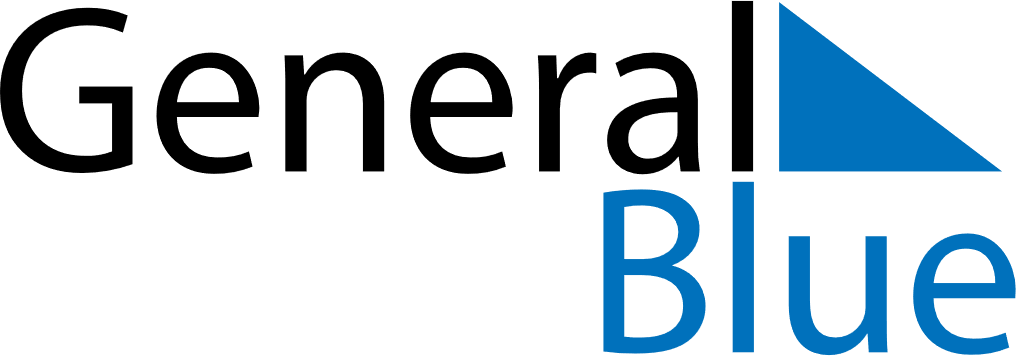 October 2021October 2021October 2021October 2021October 2021SloveniaSloveniaSloveniaSloveniaSloveniaSloveniaSloveniaSloveniaSundayMondayTuesdayWednesdayThursdayFridaySaturday123456789101112131415161718192021222324252627282930Sovereignty Day31Reformation DayNOTES